Rysunek nr 1 do zapytania ofertowego G.6840.ZO.2.2020 z dnia 11 lutego 2020r.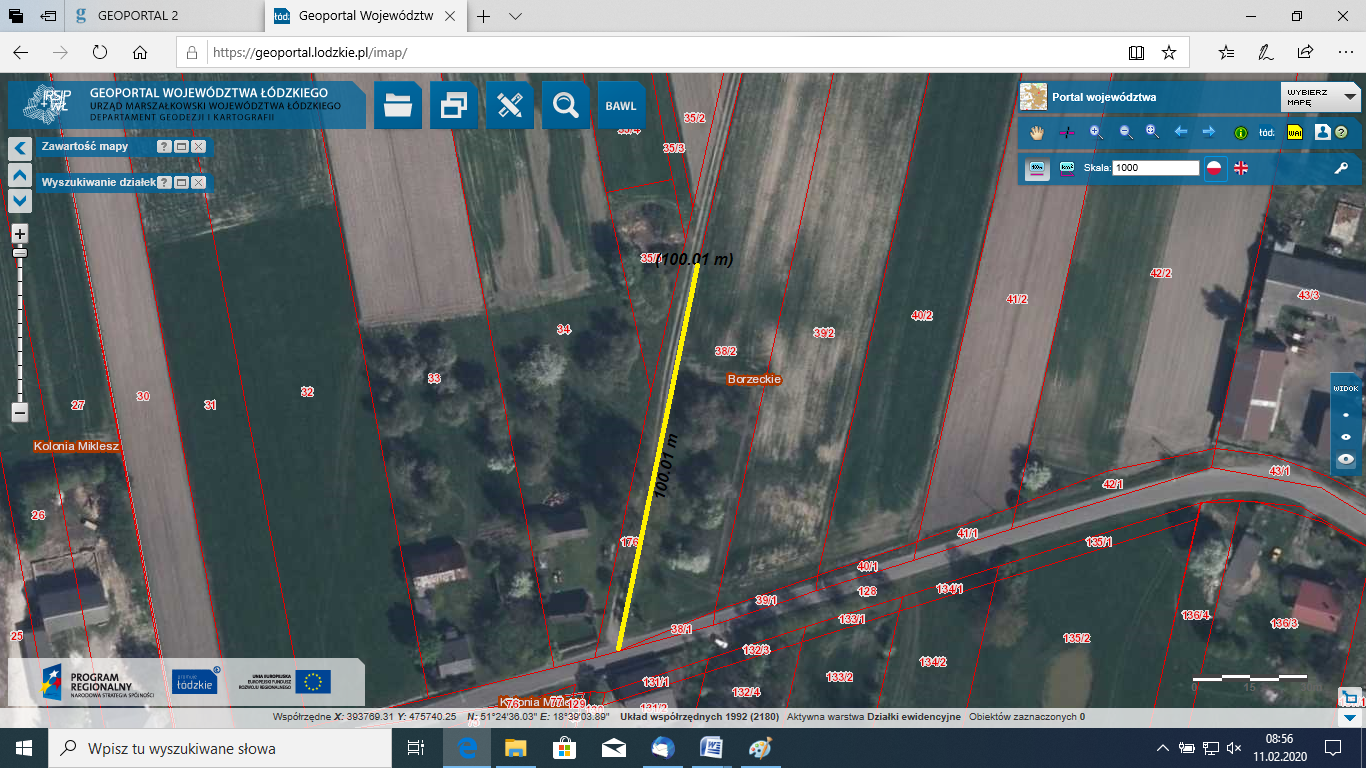 